Kvalifikace na MČR v Supersprintu 2019aneb Desatero pro hladký průběh závoduVypište si svůj průkaz dle vzoru (ročník 2004 a starší - červený / 2005 a mladší - bílý).S vyplněným průkazem a vlastní tužkou přijďte na Registraci, kde dostanete čip.Čip si navlečete na prst nedominantní ruky (té, kterou nepíšete) a IHNED se odeberete na start. Na pokyn startéra zasunete čip do „krabičky“ s nápisem START, a jakmile uslyšíte pípnutí, vybíháte na trať. Na trati plníte následující kontroly: TT, KPČ, Dřeviny, Orientace mapy.Na stanovišti Orientace mapy budete mít k dispozici buzolu (tzn. není potřeba mít vlastní). Rozhodčí zapisuje do průkazu pouze chybnou orientaci mapy (pokud zorientujete mapu správně, rozhodčí vám to oznámí a vy můžete ihned odběhnout). Váš závod ukončíte zasunutím čipu do krabičky s nápisem CÍL, opět musí pípnout. Cílovému rozhodčímu odevzdejte průkaz i čip. Svůj výsledek naleznete na webové stránce: www.turisticky-zavod.cz  Termínová listina  Mistrovské závody  MČR - Supersprint  Kvalifikace - online výsledkynebo po oskenování tohoto QR kódu: 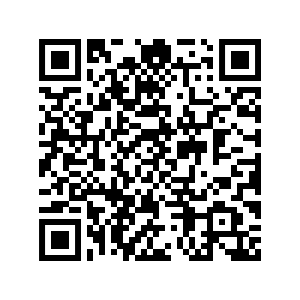 Pokud jste mezi deseti nejlepšími v kategorii, sledujte další informace ohledně hlavního závodu, který se bude konat cca 30 minut po doběhu posledního závodníka v TZ Pacovského dovádění. 